guvernul româniei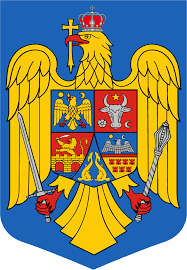 HOTĂRÂREpentru aprobarea indicatorilor tehnico-economici ai obiectivului de investiții„Reabilitare, modernizare, extindere, construire și dotare Spitalul Clinic de Urgență «Prof. dr. Agrippa Ionescu», str. I.C. Brătianu, nr. 149,  sat Balotești, comuna Balotești, județul Ilfov”În temeiul prevederilor art. 108 din Constituţia României, republicată, şi al art. 42 alin. (1) lit. a) din Legea nr. 500/2002 privind finanţele publice, cu modificările şi completările ulterioare, Guvernul României adoptă prezenta hotărâre. Art. 1. - Se aprobă indicatorii tehnico-economici ai obiectivului de investiţii „Reabilitare, modernizare, extindere, construire și dotare Spitalul Clinic de Urgență «Prof. dr. Agrippa Ionescu», str. I.C. Brătianu, nr. 149,  sat Balotești, comuna Balotești, județul Ilfov”, realizat prin Compania Naţională de Investiţii „C.N.I.” - S.A., prevăzuţi în anexa care face parte integrantă din prezenta hotărâre.	Art. 2. - Finanţarea obiectivului de investiţii prevăzut la art. 1 se face de la bugetul de stat, prin bugetele Ministerului Dezvoltării, Lucrărilor Publice și Administraţiei și Serviciului Român de Informații, în limita sumelor aprobate anual cu această destinație, precum și din alte surse de finanţare legal constituite, conform programelor de investiții publice aprobate potrivit legii.	Art. 3. – Ministerul Dezvoltării, Lucrărilor Publice și Administraţiei, prin Compania Națională de Investiții „C.N.I.” – S.A. răspunde de modul de utilizare a sumelor aprobate potrivit prevederilor prezentei hotărâri.PRIM – MINISTRU,Florin-Vasile CÎȚU